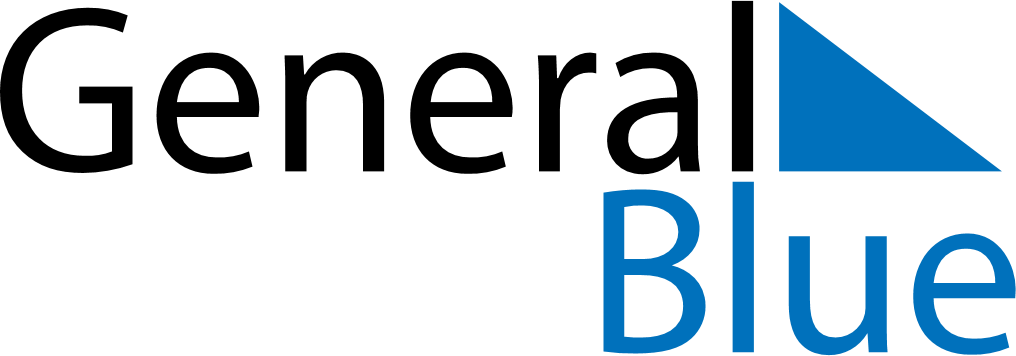 June 2024June 2024June 2024June 2024June 2024June 2024June 2024Santa Clara, Villa Clara Province, CubaSanta Clara, Villa Clara Province, CubaSanta Clara, Villa Clara Province, CubaSanta Clara, Villa Clara Province, CubaSanta Clara, Villa Clara Province, CubaSanta Clara, Villa Clara Province, CubaSanta Clara, Villa Clara Province, CubaSundayMondayMondayTuesdayWednesdayThursdayFridaySaturday1Sunrise: 6:35 AMSunset: 8:00 PMDaylight: 13 hours and 24 minutes.23345678Sunrise: 6:35 AMSunset: 8:00 PMDaylight: 13 hours and 25 minutes.Sunrise: 6:35 AMSunset: 8:01 PMDaylight: 13 hours and 25 minutes.Sunrise: 6:35 AMSunset: 8:01 PMDaylight: 13 hours and 25 minutes.Sunrise: 6:34 AMSunset: 8:01 PMDaylight: 13 hours and 26 minutes.Sunrise: 6:34 AMSunset: 8:01 PMDaylight: 13 hours and 26 minutes.Sunrise: 6:34 AMSunset: 8:02 PMDaylight: 13 hours and 27 minutes.Sunrise: 6:34 AMSunset: 8:02 PMDaylight: 13 hours and 27 minutes.Sunrise: 6:34 AMSunset: 8:02 PMDaylight: 13 hours and 28 minutes.910101112131415Sunrise: 6:34 AMSunset: 8:03 PMDaylight: 13 hours and 28 minutes.Sunrise: 6:34 AMSunset: 8:03 PMDaylight: 13 hours and 28 minutes.Sunrise: 6:34 AMSunset: 8:03 PMDaylight: 13 hours and 28 minutes.Sunrise: 6:35 AMSunset: 8:04 PMDaylight: 13 hours and 29 minutes.Sunrise: 6:35 AMSunset: 8:04 PMDaylight: 13 hours and 29 minutes.Sunrise: 6:35 AMSunset: 8:04 PMDaylight: 13 hours and 29 minutes.Sunrise: 6:35 AMSunset: 8:05 PMDaylight: 13 hours and 29 minutes.Sunrise: 6:35 AMSunset: 8:05 PMDaylight: 13 hours and 29 minutes.1617171819202122Sunrise: 6:35 AMSunset: 8:05 PMDaylight: 13 hours and 30 minutes.Sunrise: 6:35 AMSunset: 8:05 PMDaylight: 13 hours and 30 minutes.Sunrise: 6:35 AMSunset: 8:05 PMDaylight: 13 hours and 30 minutes.Sunrise: 6:35 AMSunset: 8:06 PMDaylight: 13 hours and 30 minutes.Sunrise: 6:36 AMSunset: 8:06 PMDaylight: 13 hours and 30 minutes.Sunrise: 6:36 AMSunset: 8:06 PMDaylight: 13 hours and 30 minutes.Sunrise: 6:36 AMSunset: 8:06 PMDaylight: 13 hours and 30 minutes.Sunrise: 6:36 AMSunset: 8:07 PMDaylight: 13 hours and 30 minutes.2324242526272829Sunrise: 6:36 AMSunset: 8:07 PMDaylight: 13 hours and 30 minutes.Sunrise: 6:37 AMSunset: 8:07 PMDaylight: 13 hours and 30 minutes.Sunrise: 6:37 AMSunset: 8:07 PMDaylight: 13 hours and 30 minutes.Sunrise: 6:37 AMSunset: 8:07 PMDaylight: 13 hours and 30 minutes.Sunrise: 6:37 AMSunset: 8:07 PMDaylight: 13 hours and 30 minutes.Sunrise: 6:38 AMSunset: 8:07 PMDaylight: 13 hours and 29 minutes.Sunrise: 6:38 AMSunset: 8:07 PMDaylight: 13 hours and 29 minutes.Sunrise: 6:38 AMSunset: 8:08 PMDaylight: 13 hours and 29 minutes.30Sunrise: 6:38 AMSunset: 8:08 PMDaylight: 13 hours and 29 minutes.